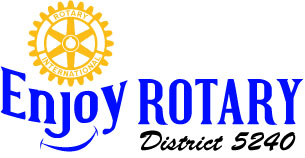 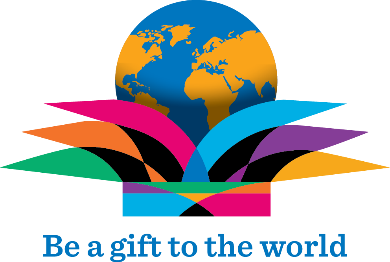 Jim BellDistrict Governor 2015-2016Rotary International District 5240Ventura, Santa Barbara, San Luis Obispo, Kern CountiesSouthern California, USADear 2015-2016 Rotary Club Presidents and Club Leaders:“Be a Gift to the World” is more than our theme. It is how we make a difference — every day, in every club, and every country we serve."You can engage, guide, motivate, and recognize your Club and members with our 2015-2016 Awards programs.  Remember, the Awards are for your Club, the District, and Rotary International to recognize achievements by your members.2015-2016 Awards are based on the Five Avenues of Service and these Principles of Effective Clubs:Sustain and increase your membership baseImplement projects that address the needs ofour global communities.Support The Rotary Foundation, both through program participation and financial contributionsDevelop leaders from within the Club, and encourage service to Rotary beyond the Club levelAwards Criteria are designed to be objective, measurable, and scaled by Club size, as follows:  
Club size: 1-35 members = small; 36-70 members = medium; 71+ members = large.The Awards give your Club leaders a “game plan” for being a more effective Club all year long. Making regular progress on the Awards criteria will help build pride in your Club and public awareness of Rotary service in your community; if you consistently track, announce, and publicize what you do.Believe me, Rotary Club Leaders, when I encourage you to...Participate in the Awards process!  Don’t listen to the negative reasons you sometimes hear.Appoint an Awards Chair or Committee for your Club. Have them work with the previous chair and review your Club’s previous awards submission forms. Have your Awards Committee complete the forms as the year progresses. Some Clubs post completed awards criteria on their website, describing their accomplishments as they go.Submit your District Awards forms between April 16, 2016 and May 15, 2016.  Other Club, RI, and Rotary Foundation Awards have different forms and earlier dates that we will give you separately.Send your District 5240 Awards forms in Word or PDF format to rpschwartz@sbcglobal.net.Send photos in jpeg format.Forms and photos will be accepted April 16, 2016 to May 15, 2016.RI Presidential Citation activities must be completed between July 1, 2015 and April 1, 2016._____________________________________________________________________________________(Please complete club contact information)Club:	Club Size:☐1-35/Small ☐36-70/Medium☐71+/LargeClub President:	Email:_____________________Phone:	Awards Chair:	Email:	Phone:	Revisions:4/3/2016 – Gold Club, Item #6 – Incorrect dates. Changed to 2018-2019.7/8/2015 – Original DocumentDistrict 5240 Awards & Recognition Program - Club Service 2015-2016Recognition awards for Club actions/goals achieved from July 1, 2015 to May 15, 2016.  Some criteria count in more than one category.  The “Explain” box will expand as you briefly describe what you did.  Send your District 5240 Awards forms in Word or PDF format to rpschwartz@sbcglobal.net.Send photos in .jpeg format.Forms and photos will be accepted April 16, 2016 to May 15, 2016. Send backup CD or USB thumb drive of awards and photos to Sandi Schwartz, 2405 Snowdrop Drive, Bakersfield, CA 93311District 5240 Awards & Recognition Program - Club Service 2015-2016Recognition awards for Club actions/goals achieved from July 1, 2015 to May 15, 2016.  Some criteria count in more than one category.  The “Explain” box will expand as you briefly describe what you did.  Send your District 5240 Awards forms in Word or PDF format to rpschwartz@sbcglobal.net.Send photos in .jpeg format.Forms and photos will be accepted April 16, 2016 to May 15, 2016. Send backup CD or USB thumb drive of awards and photos to Sandi Schwartz, 2405 Snowdrop Drive, Bakersfield, CA 93311District 5240 Awards & Recognition Program - Club Service 2015-2016Recognition awards for Club actions/goals achieved from July 1, 2015 to May 15, 2016.  Some criteria count in more than one category.  The “Explain” box will expand as you briefly describe what you did.  Send your District 5240 Awards forms in Word or PDF format to rpschwartz@sbcglobal.net.Send photos in .jpeg format.Forms and photos will be accepted April 16, 2016 to May 15, 2016. Send backup CD or USB thumb drive of awards and photos to Sandi Schwartz, 2405 Snowdrop Drive, Bakersfield, CA 93311District 5240 Awards & Recognition Program - Club Service 2015-2016Recognition awards for Club actions/goals achieved from July 1, 2015 to May 15, 2016.  Some criteria count in more than one category.  The “Explain” box will expand as you briefly describe what you did.  Send your District 5240 Awards forms in Word or PDF format to rpschwartz@sbcglobal.net.Send photos in .jpeg format.Forms and photos will be accepted April 16, 2016 to May 15, 2016. Send backup CD or USB thumb drive of awards and photos to Sandi Schwartz, 2405 Snowdrop Drive, Bakersfield, CA 93311District 5240 Awards & Recognition Program - Club Service 2015-2016Recognition awards for Club actions/goals achieved from July 1, 2015 to May 15, 2016.  Some criteria count in more than one category.  The “Explain” box will expand as you briefly describe what you did.  Send your District 5240 Awards forms in Word or PDF format to rpschwartz@sbcglobal.net.Send photos in .jpeg format.Forms and photos will be accepted April 16, 2016 to May 15, 2016. Send backup CD or USB thumb drive of awards and photos to Sandi Schwartz, 2405 Snowdrop Drive, Bakersfield, CA 93311District 5240 Awards & Recognition Program - Club Service 2015-2016Recognition awards for Club actions/goals achieved from July 1, 2015 to May 15, 2016.  Some criteria count in more than one category.  The “Explain” box will expand as you briefly describe what you did.  Send your District 5240 Awards forms in Word or PDF format to rpschwartz@sbcglobal.net.Send photos in .jpeg format.Forms and photos will be accepted April 16, 2016 to May 15, 2016. Send backup CD or USB thumb drive of awards and photos to Sandi Schwartz, 2405 Snowdrop Drive, Bakersfield, CA 93311Club Service Recognition (Club size: 1-35 = small, 36-70 = medium, 71+ = large)Club Service Recognition (Club size: 1-35 = small, 36-70 = medium, 71+ = large)Club Service Recognition (Club size: 1-35 = small, 36-70 = medium, 71+ = large)Club Service Recognition (Club size: 1-35 = small, 36-70 = medium, 71+ = large)Club Service Recognition (Club size: 1-35 = small, 36-70 = medium, 71+ = large)Club Service Recognition (Club size: 1-35 = small, 36-70 = medium, 71+ = large)Complete at least 6 (large Club) – 5 (medium) – 4 (small) of the following:Complete at least 6 (large Club) – 5 (medium) – 4 (small) of the following:Complete at least 6 (large Club) – 5 (medium) – 4 (small) of the following:Number Completed:Number Completed:Number Completed:1Early Due Date!Complete RI President “Presidential Citation”criteria and reporting. Must be completed between July 1, 2015 – April 1, 2016. Presidential Citation LinkEarly Due Date!Complete RI President “Presidential Citation”criteria and reporting. Must be completed between July 1, 2015 – April 1, 2016. Presidential Citation LinkEarly Due Date!Complete RI President “Presidential Citation”criteria and reporting. Must be completed between July 1, 2015 – April 1, 2016. Presidential Citation LinkEarly Due Date!Complete RI President “Presidential Citation”criteria and reporting. Must be completed between July 1, 2015 – April 1, 2016. Presidential Citation LinkEarly Due Date!Complete RI President “Presidential Citation”criteria and reporting. Must be completed between July 1, 2015 – April 1, 2016. Presidential Citation Link2Have a Club Assembly early in the Rotary year to discuss how to achieve your Club, RI, and District goals.Have a Club Assembly early in the Rotary year to discuss how to achieve your Club, RI, and District goals.Have a Club Assembly early in the Rotary year to discuss how to achieve your Club, RI, and District goals.Have a Club Assembly early in the Rotary year to discuss how to achieve your Club, RI, and District goals.Have a Club Assembly early in the Rotary year to discuss how to achieve your Club, RI, and District goals.Explain if completed:Explain if completed:Explain if completed:Explain if completed:Explain if completed:3Hold a retreat prior to July 1, 2015 for incoming Board. (Will count as 2 requirements if AG attends.)Hold a retreat prior to July 1, 2015 for incoming Board. (Will count as 2 requirements if AG attends.)Hold a retreat prior to July 1, 2015 for incoming Board. (Will count as 2 requirements if AG attends.)Hold a retreat prior to July 1, 2015 for incoming Board. (Will count as 2 requirements if AG attends.)Hold a retreat prior to July 1, 2015 for incoming Board. (Will count as 2 requirements if AG attends.)Explain if completedExplain if completedExplain if completedExplain if completedExplain if completed4Issue a Weekly Club Bulletin in any form or set up/maintain a Facebook page.Issue a Weekly Club Bulletin in any form or set up/maintain a Facebook page.Issue a Weekly Club Bulletin in any form or set up/maintain a Facebook page.Issue a Weekly Club Bulletin in any form or set up/maintain a Facebook page.Issue a Weekly Club Bulletin in any form or set up/maintain a Facebook page.Explain if completed:Explain if completed:Explain if completed:Explain if completed:Explain if completed:5Link your Club Website to www.rotarydistrict5240.org; set up database integration with RI. (counts as 2)Link your Club Website to www.rotarydistrict5240.org; set up database integration with RI. (counts as 2)Link your Club Website to www.rotarydistrict5240.org; set up database integration with RI. (counts as 2)Link your Club Website to www.rotarydistrict5240.org; set up database integration with RI. (counts as 2)Link your Club Website to www.rotarydistrict5240.org; set up database integration with RI. (counts as 2)Explain if completed: Explain if completed: Explain if completed: Explain if completed: Explain if completed: 6Improve the quality of your Club meetings with particular emphasis on outstanding programs and adding elements to make the meetings FUN! Provide evidence of quality improvement.Improve the quality of your Club meetings with particular emphasis on outstanding programs and adding elements to make the meetings FUN! Provide evidence of quality improvement.Improve the quality of your Club meetings with particular emphasis on outstanding programs and adding elements to make the meetings FUN! Provide evidence of quality improvement.Improve the quality of your Club meetings with particular emphasis on outstanding programs and adding elements to make the meetings FUN! Provide evidence of quality improvement.Improve the quality of your Club meetings with particular emphasis on outstanding programs and adding elements to make the meetings FUN! Provide evidence of quality improvement.Explain if completed:Explain if completed:Explain if completed:Explain if completed:Explain if completed:7Family of Rotary: Hold three fellowship events for Club, family, former members besides regular meeting.Family of Rotary: Hold three fellowship events for Club, family, former members besides regular meeting.Family of Rotary: Hold three fellowship events for Club, family, former members besides regular meeting.Family of Rotary: Hold three fellowship events for Club, family, former members besides regular meeting.Family of Rotary: Hold three fellowship events for Club, family, former members besides regular meeting.Explain if completedExplain if completedExplain if completedExplain if completedExplain if completed8Club President promotes District Conference Club attendance and personally registers for Bakersfield District Conference, October 2-4, 2015.  (If PE and PEN attend as well, will count as 2 requirements).Club President promotes District Conference Club attendance and personally registers for Bakersfield District Conference, October 2-4, 2015.  (If PE and PEN attend as well, will count as 2 requirements).Club President promotes District Conference Club attendance and personally registers for Bakersfield District Conference, October 2-4, 2015.  (If PE and PEN attend as well, will count as 2 requirements).Club President promotes District Conference Club attendance and personally registers for Bakersfield District Conference, October 2-4, 2015.  (If PE and PEN attend as well, will count as 2 requirements).Club President promotes District Conference Club attendance and personally registers for Bakersfield District Conference, October 2-4, 2015.  (If PE and PEN attend as well, will count as 2 requirements).Explain if completed:Explain if completed:Explain if completed:Explain if completed:Explain if completed:9At least 2 Club members who are not officers register for Bakersfield District Conference Oct.2-4,2015At least 2 Club members who are not officers register for Bakersfield District Conference Oct.2-4,2015At least 2 Club members who are not officers register for Bakersfield District Conference Oct.2-4,2015At least 2 Club members who are not officers register for Bakersfield District Conference Oct.2-4,2015At least 2 Club members who are not officers register for Bakersfield District Conference Oct.2-4,2015Explain if completed:Explain if completed:Explain if completed:Explain if completed:Explain if completed:10Committee Chairs/Members attend Seminars on Matching Grants and Rotary Foundation. Committee Chairs/Members attend Seminars on Matching Grants and Rotary Foundation. Committee Chairs/Members attend Seminars on Matching Grants and Rotary Foundation. Committee Chairs/Members attend Seminars on Matching Grants and Rotary Foundation. Committee Chairs/Members attend Seminars on Matching Grants and Rotary Foundation. Explain if completed:Explain if completed:Explain if completed:Explain if completed:Explain if completed:11President, President Elect and PEN attend 2016 Midterm Seminars.President, President Elect and PEN attend 2016 Midterm Seminars.President, President Elect and PEN attend 2016 Midterm Seminars.President, President Elect and PEN attend 2016 Midterm Seminars.President, President Elect and PEN attend 2016 Midterm Seminars.Explain if completed:Explain if completed:Explain if completed:Explain if completed:Explain if completed:12Club President Elect and PEN attend PRLS and/or Master PRLS.Club President Elect and PEN attend PRLS and/or Master PRLS.Club President Elect and PEN attend PRLS and/or Master PRLS.Club President Elect and PEN attend PRLS and/or Master PRLS.Club President Elect and PEN attend PRLS and/or Master PRLS.Explain if completed:Explain if completed:Explain if completed:Explain if completed:Explain if completed:13Have at least one member of the club serve at the District level.Have at least one member of the club serve at the District level.Have at least one member of the club serve at the District level.Have at least one member of the club serve at the District level.Have at least one member of the club serve at the District level.Explain if completedExplain if completedExplain if completedExplain if completedExplain if completed14Develop the Club’s written Strategic Plan with the District Visioning Strategic Planning Team.Develop the Club’s written Strategic Plan with the District Visioning Strategic Planning Team.Develop the Club’s written Strategic Plan with the District Visioning Strategic Planning Team.Develop the Club’s written Strategic Plan with the District Visioning Strategic Planning Team.Develop the Club’s written Strategic Plan with the District Visioning Strategic Planning Team.Explain if completed:Explain if completed:Explain if completed:Explain if completed:Explain if completed:15Club Service activities unique to your Club (counts as 2 if multi-club activity)Club Service activities unique to your Club (counts as 2 if multi-club activity)Club Service activities unique to your Club (counts as 2 if multi-club activity)Club Service activities unique to your Club (counts as 2 if multi-club activity)Club Service activities unique to your Club (counts as 2 if multi-club activity)Explain if completed:Explain if completed:Explain if completed:Explain if completed:Explain if completed:16Attach at least one photo unique to Club Service in your Club submittal (5 photo maximum)Attach at least one photo unique to Club Service in your Club submittal (5 photo maximum)Attach at least one photo unique to Club Service in your Club submittal (5 photo maximum)Attach at least one photo unique to Club Service in your Club submittal (5 photo maximum)Attach at least one photo unique to Club Service in your Club submittal (5 photo maximum)Explain if completed:Explain if completed:Explain if completed:Explain if completed:Explain if completed:17Submit photo(s) and stories on District website at stories@district5240.org (Look on District Website under “Contact Us” menu for “Submitting Club Stories” instructions.Submit photo(s) and stories on District website at stories@district5240.org (Look on District Website under “Contact Us” menu for “Submitting Club Stories” instructions.Submit photo(s) and stories on District website at stories@district5240.org (Look on District Website under “Contact Us” menu for “Submitting Club Stories” instructions.Submit photo(s) and stories on District website at stories@district5240.org (Look on District Website under “Contact Us” menu for “Submitting Club Stories” instructions.Submit photo(s) and stories on District website at stories@district5240.org (Look on District Website under “Contact Us” menu for “Submitting Club Stories” instructions.Explain if completed:Explain if completed:Explain if completed:Explain if completed:Explain if completed:District 5240 Awards & Recognition Program – Community Service 2015-2016Recognition awards for Club actions/goals achieved from July 1, 2015 to May 15, 2016.  Some criteria count in more than one category.  The “Explain” box will expand as you briefly describe what you did.  Send your District 5240 Awards forms in Word or PDF format to rpschwartz@sbcglobal.net.Send photos in .jpeg format.Forms and photos will be acceptedApril 16, 2016 to May 15, 2016. Send backup CD or USB thumb drive of awards and photos to Sandi Schwartz, 2405 Snowdrop Drive, Bakersfield, CA 93311District 5240 Awards & Recognition Program – Community Service 2015-2016Recognition awards for Club actions/goals achieved from July 1, 2015 to May 15, 2016.  Some criteria count in more than one category.  The “Explain” box will expand as you briefly describe what you did.  Send your District 5240 Awards forms in Word or PDF format to rpschwartz@sbcglobal.net.Send photos in .jpeg format.Forms and photos will be acceptedApril 16, 2016 to May 15, 2016. Send backup CD or USB thumb drive of awards and photos to Sandi Schwartz, 2405 Snowdrop Drive, Bakersfield, CA 93311District 5240 Awards & Recognition Program – Community Service 2015-2016Recognition awards for Club actions/goals achieved from July 1, 2015 to May 15, 2016.  Some criteria count in more than one category.  The “Explain” box will expand as you briefly describe what you did.  Send your District 5240 Awards forms in Word or PDF format to rpschwartz@sbcglobal.net.Send photos in .jpeg format.Forms and photos will be acceptedApril 16, 2016 to May 15, 2016. Send backup CD or USB thumb drive of awards and photos to Sandi Schwartz, 2405 Snowdrop Drive, Bakersfield, CA 93311District 5240 Awards & Recognition Program – Community Service 2015-2016Recognition awards for Club actions/goals achieved from July 1, 2015 to May 15, 2016.  Some criteria count in more than one category.  The “Explain” box will expand as you briefly describe what you did.  Send your District 5240 Awards forms in Word or PDF format to rpschwartz@sbcglobal.net.Send photos in .jpeg format.Forms and photos will be acceptedApril 16, 2016 to May 15, 2016. Send backup CD or USB thumb drive of awards and photos to Sandi Schwartz, 2405 Snowdrop Drive, Bakersfield, CA 93311District 5240 Awards & Recognition Program – Community Service 2015-2016Recognition awards for Club actions/goals achieved from July 1, 2015 to May 15, 2016.  Some criteria count in more than one category.  The “Explain” box will expand as you briefly describe what you did.  Send your District 5240 Awards forms in Word or PDF format to rpschwartz@sbcglobal.net.Send photos in .jpeg format.Forms and photos will be acceptedApril 16, 2016 to May 15, 2016. Send backup CD or USB thumb drive of awards and photos to Sandi Schwartz, 2405 Snowdrop Drive, Bakersfield, CA 93311Community Service Recognition (Club size: 1-35 = small, 36-70 = medium, 71+ = large)Community Service Recognition (Club size: 1-35 = small, 36-70 = medium, 71+ = large)Community Service Recognition (Club size: 1-35 = small, 36-70 = medium, 71+ = large)Community Service Recognition (Club size: 1-35 = small, 36-70 = medium, 71+ = large)Community Service Recognition (Club size: 1-35 = small, 36-70 = medium, 71+ = large)Complete at least 6 (large Club) – 5 (medium) – 4 (small) of the following:Complete at least 6 (large Club) – 5 (medium) – 4 (small) of the following:Complete at least 6 (large Club) – 5 (medium) – 4 (small) of the following:Complete at least 6 (large Club) – 5 (medium) – 4 (small) of the following:Number Completed:11Have a new or continuing Community Service Project involving significant hands-on participation by Rotarians and family members, Rotaract and/or Interact membersHave a new or continuing Community Service Project involving significant hands-on participation by Rotarians and family members, Rotaract and/or Interact membersHave a new or continuing Community Service Project involving significant hands-on participation by Rotarians and family members, Rotaract and/or Interact membersExplain if completed:Explain if completed:Explain if completed:22Send at least two students to RYLA or the Interact Symposium. (Also counts for Youth Service)Send at least two students to RYLA or the Interact Symposium. (Also counts for Youth Service)Send at least two students to RYLA or the Interact Symposium. (Also counts for Youth Service)Explain if completed:Explain if completed:Explain if completed:33Conduct a Community Service Project that benefits youth or elderly and involving Interact and/or Rotaract Club(s) (Also counts for Youth Service)Conduct a Community Service Project that benefits youth or elderly and involving Interact and/or Rotaract Club(s) (Also counts for Youth Service)Conduct a Community Service Project that benefits youth or elderly and involving Interact and/or Rotaract Club(s) (Also counts for Youth Service)Explain if completed:Explain if completed:Explain if completed:44Publicize your Community Service Projects in newspapers, local cable, or information booth at community events. Broadcast (radio or television) media coverage will count as 2 requirements.Publicize your Community Service Projects in newspapers, local cable, or information booth at community events. Broadcast (radio or television) media coverage will count as 2 requirements.Publicize your Community Service Projects in newspapers, local cable, or information booth at community events. Broadcast (radio or television) media coverage will count as 2 requirements.Explain if completed:Explain if completed:Explain if completed:55Sponsor/participate in a new/ongoing project to benefit senior citizens or families in need. (Multi-Club project counts as 2)Sponsor/participate in a new/ongoing project to benefit senior citizens or families in need. (Multi-Club project counts as 2)Sponsor/participate in a new/ongoing project to benefit senior citizens or families in need. (Multi-Club project counts as 2)Explain if completed:Explain if completed:Explain if completed:66Participate in a youth literacy program (also counts for Youth Service) or an adult literacy program.Participate in a youth literacy program (also counts for Youth Service) or an adult literacy program.Participate in a youth literacy program (also counts for Youth Service) or an adult literacy program.Explain if completed:Explain if completed:Explain if completed:77Submit a District Grant application with another Club in your group to support a community project.Submit a District Grant application with another Club in your group to support a community project.Submit a District Grant application with another Club in your group to support a community project.Explain if completed: Explain if completed: Explain if completed: 88Post a photo and story of your community project at stories@district5240.org and the D5240 Facebook page. Post a photo and story of your community project at stories@district5240.org and the D5240 Facebook page. Post a photo and story of your community project at stories@district5240.org and the D5240 Facebook page. Explain if completed: Explain if completed: Explain if completed: 99Participate in a D5240 “Rotarians at Work” Day with participation by Rotarians and families, plus Rotaract and Interact members.Participate in a D5240 “Rotarians at Work” Day with participation by Rotarians and families, plus Rotaract and Interact members.Participate in a D5240 “Rotarians at Work” Day with participation by Rotarians and families, plus Rotaract and Interact members.Explain if completed:Explain if completed:Explain if completed:1010Participate with other Clubs in a joint project or event with high visibility and media coverage.Participate with other Clubs in a joint project or event with high visibility and media coverage.Participate with other Clubs in a joint project or event with high visibility and media coverage.Explain if completed:Explain if completed:Explain if completed:1111Award a Family and Community Service Awards. (shop.rotary.org> Certificates)Award a Family and Community Service Awards. (shop.rotary.org> Certificates)Award a Family and Community Service Awards. (shop.rotary.org> Certificates)Explain if completed: Explain if completed: Explain if completed: 1212Participate in a Community Food Drive Project (Multi-Club project counts as 2)Participate in a Community Food Drive Project (Multi-Club project counts as 2)Participate in a Community Food Drive Project (Multi-Club project counts as 2)Explain if completed:Explain if completed:Explain if completed:1313Participate in a Community Clothing Drive Project (Multi-Club project counts as 2)Participate in a Community Clothing Drive Project (Multi-Club project counts as 2)Participate in a Community Clothing Drive Project (Multi-Club project counts as 2)Explain if completed:Explain if completed:Explain if completed:1414Ensure that every club member will participate in at least one community service project.Ensure that every club member will participate in at least one community service project.Ensure that every club member will participate in at least one community service project.Explain if completed:Explain if completed:Explain if completed:1515Community Service activities unique to your Club (Multi-Club activity counts as 2)Community Service activities unique to your Club (Multi-Club activity counts as 2)Community Service activities unique to your Club (Multi-Club activity counts as 2)Explain if completed:Explain if completed:Explain if completed:1616Attach at least one photo unique to Community Service in your Club submittal (5 photos maximum)Attach at least one photo unique to Community Service in your Club submittal (5 photos maximum)Attach at least one photo unique to Community Service in your Club submittal (5 photos maximum)Completed:Completed:Completed:District 5240 Awards & Recognition Program –International Service 2015-2016Recognition awards for Club actions/goals achieved from July 1, 2015 to May 15, 2016.  Some criteria count in more than one category.  The “Explain” box will expand as you briefly describe what you did.  Send your District 5240 Awards forms in Word or PDF format to rpschwartz@sbcglobal.net.Send photos in .jpeg format.Forms and photos will be acceptedApril 16, 2016 to May 15, 2016. Send backup CD or USB thumb drive of awards and photos to Sandi Schwartz, 2405 Snowdrop Drive, Bakersfield, CA 93311District 5240 Awards & Recognition Program –International Service 2015-2016Recognition awards for Club actions/goals achieved from July 1, 2015 to May 15, 2016.  Some criteria count in more than one category.  The “Explain” box will expand as you briefly describe what you did.  Send your District 5240 Awards forms in Word or PDF format to rpschwartz@sbcglobal.net.Send photos in .jpeg format.Forms and photos will be acceptedApril 16, 2016 to May 15, 2016. Send backup CD or USB thumb drive of awards and photos to Sandi Schwartz, 2405 Snowdrop Drive, Bakersfield, CA 93311District 5240 Awards & Recognition Program –International Service 2015-2016Recognition awards for Club actions/goals achieved from July 1, 2015 to May 15, 2016.  Some criteria count in more than one category.  The “Explain” box will expand as you briefly describe what you did.  Send your District 5240 Awards forms in Word or PDF format to rpschwartz@sbcglobal.net.Send photos in .jpeg format.Forms and photos will be acceptedApril 16, 2016 to May 15, 2016. Send backup CD or USB thumb drive of awards and photos to Sandi Schwartz, 2405 Snowdrop Drive, Bakersfield, CA 93311International Service Recognition (Club size: 1-35 = small, 36-70 = medium, 71+ = large)International Service Recognition (Club size: 1-35 = small, 36-70 = medium, 71+ = large)International Service Recognition (Club size: 1-35 = small, 36-70 = medium, 71+ = large)Complete at least 6 (large Club) – 5 (medium) – 4 (small) of the following:Complete at least 6 (large Club) – 5 (medium) – 4 (small) of the following:Number Completed:1Participate in one new International Project. (Projects where at least one member traveled to the site for hands-on experience will count as meeting 2 requirements).Participate in one new International Project. (Projects where at least one member traveled to the site for hands-on experience will count as meeting 2 requirements).Explain if completedExplain if completed2Participate in a new or existing International Project with another Club and/or District. (Projects where at least two members traveled to the site for hands-on experience will count as meeting two requirements) Participate in a new or existing International Project with another Club and/or District. (Projects where at least two members traveled to the site for hands-on experience will count as meeting two requirements) Explain if completed:Explain if completed:3Submit a Global Grant application to support an International Project.  Multi-Club, multi-district projects will count as meeting 2 requirements.Submit a Global Grant application to support an International Project.  Multi-Club, multi-district projects will count as meeting 2 requirements.Explain if completed:Explain if completed:4Participate in a Polio Eradication awareness and fundraising campaign in your community.  Funds raised and campaign highlights acknowledged at a District Event will count as two requirements.Participate in a Polio Eradication awareness and fundraising campaign in your community.  Funds raised and campaign highlights acknowledged at a District Event will count as two requirements.Explain if completed:Explain if completed:5Present a program on the Rotary Foundation (TRF) to the entire Club and attain Rotary Foundation Annual Programs Fund giving of a minimum $100 per capita (per capita average may include Club contribution).Present a program on the Rotary Foundation (TRF) to the entire Club and attain Rotary Foundation Annual Programs Fund giving of a minimum $100 per capita (per capita average may include Club contribution).Explain if completed:Explain if completed:6Nominate a qualified Peace Scholarship candidate (long program or short program).Nominate a qualified Peace Scholarship candidate (long program or short program).Explain if completed:Explain if completed:7Post a photo and story of your International project at stories@district5240.org and the D5240 Facebook page.Post a photo and story of your International project at stories@district5240.org and the D5240 Facebook page.Explain if completed:Explain if completed:8Hands on participation in an International project site/ Club/ district or NIDHands on participation in an International project site/ Club/ district or NIDExplain if completed:Explain if completed:92 members (small Club); 4 members (mid-sized Club); 6 members (large Club) register for the 2016 RI Convention in Seoul, South Korea. 10% of members and spouses/partners register (counts as 2)2 members (small Club); 4 members (mid-sized Club); 6 members (large Club) register for the 2016 RI Convention in Seoul, South Korea. 10% of members and spouses/partners register (counts as 2)Explain if completed:Explain if completed:10Collaborate with a non-Rotary organization to implement an International service project.Collaborate with a non-Rotary organization to implement an International service project.Explain if completed:Explain if completed:11Participate in a service project involving a Rotary partner organization, such as The Wheelchair Foundation, Rotoplast, or GoCare.Participate in a service project involving a Rotary partner organization, such as The Wheelchair Foundation, Rotoplast, or GoCare.Explain if completed:Explain if completed:12If not submitting a Global Grant proposal, participate in a Multi-Club Global Grant project.If not submitting a Global Grant proposal, participate in a Multi-Club Global Grant project.Explain if completedExplain if completed13OTHER International Service activities unique to your Club (counts as two if multi-club activity)OTHER International Service activities unique to your Club (counts as two if multi-club activity)Explain if completed:Explain if completed:14Attach at least one photo unique to International Service in your Club submittal (5 photos maximum)Attach at least one photo unique to International Service in your Club submittal (5 photos maximum)Completed:Completed:District 5240 Awards & Recognition Program - Vocational Service 2015-2016Recognition awards for Club actions/goals achieved from July 1, 2015 to May 15, 2016.  Some criteria count in more than one category.  The “Explain” box will expand as you briefly describe what you did.  Send your District 5240 Awards forms in Word or PDF format to rpschwartz@sbcglobal.net.Send photos in .jpeg format.Forms and photos will be acceptedApril 16, 2016 to May 15, 2016. Send backup CD or USB thumb drive of awards and photos to Sandi Schwartz, 2405 Snowdrop Drive, Bakersfield, CA 93311District 5240 Awards & Recognition Program - Vocational Service 2015-2016Recognition awards for Club actions/goals achieved from July 1, 2015 to May 15, 2016.  Some criteria count in more than one category.  The “Explain” box will expand as you briefly describe what you did.  Send your District 5240 Awards forms in Word or PDF format to rpschwartz@sbcglobal.net.Send photos in .jpeg format.Forms and photos will be acceptedApril 16, 2016 to May 15, 2016. Send backup CD or USB thumb drive of awards and photos to Sandi Schwartz, 2405 Snowdrop Drive, Bakersfield, CA 93311District 5240 Awards & Recognition Program - Vocational Service 2015-2016Recognition awards for Club actions/goals achieved from July 1, 2015 to May 15, 2016.  Some criteria count in more than one category.  The “Explain” box will expand as you briefly describe what you did.  Send your District 5240 Awards forms in Word or PDF format to rpschwartz@sbcglobal.net.Send photos in .jpeg format.Forms and photos will be acceptedApril 16, 2016 to May 15, 2016. Send backup CD or USB thumb drive of awards and photos to Sandi Schwartz, 2405 Snowdrop Drive, Bakersfield, CA 93311Vocational Service Recognition (Club size: 1-35 = small, 36-70 = medium, 71+ = large)Vocational Service Recognition (Club size: 1-35 = small, 36-70 = medium, 71+ = large)Vocational Service Recognition (Club size: 1-35 = small, 36-70 = medium, 71+ = large)Complete at least 6 (large Club) – 5 (medium) – 4 (small) of the following:Complete at least 6 (large Club) – 5 (medium) – 4 (small) of the following:Number Completed:1Hold a regular Club meeting at a place of business, a member’s or otherwise.Hold a regular Club meeting at a place of business, a member’s or otherwise.Explain if completed:Explain if completed:2Have an Employer/Employee Relations Program where Rotarians bring their Employee of the Month/Year to a Club meeting.Have an Employer/Employee Relations Program where Rotarians bring their Employee of the Month/Year to a Club meeting.Explain if completed: Explain if completed: 3Award a “Vocational Student, Apprentice, or Trainee of the Month” with family/associates invited to presentation. Award a “Vocational Student, Apprentice, or Trainee of the Month” with family/associates invited to presentation. Explain if completed:Explain if completed:4Participate in programs that provide support for training services for community members that require new job skills.Participate in programs that provide support for training services for community members that require new job skills.Explain if completed:Explain if completed:5Organize or conduct a mentor program or job-shadowing day.  (Also counts for Youth Service)Organize or conduct a mentor program or job-shadowing day.  (Also counts for Youth Service)Explain if completed:Explain if completed:6Organize or conduct a new High School Career Day program such as an Architectural Design Competition (Also counts for Youth Service)Organize or conduct a new High School Career Day program such as an Architectural Design Competition (Also counts for Youth Service)Explain if completed:Explain if completed:7Award college or vocational scholarships totaling more than $1,000. (Also counts for Youth Service) (scholarships totaling $7,500 or more will count as 2 requirements)Award college or vocational scholarships totaling more than $1,000. (Also counts for Youth Service) (scholarships totaling $7,500 or more will count as 2 requirements)Explain if completed:Explain if completed:8Present a Vocational Service Award such as Ethics Award, Teacher of the Year, Public Service Award honoring those who serve your community. (Also counts for Community Service)Present a Vocational Service Award such as Ethics Award, Teacher of the Year, Public Service Award honoring those who serve your community. (Also counts for Community Service)Explain if completed:Explain if completed:9Sponsor a vocational service ethics/leadership workshop or presentation to high school students. (Also counts for Youth Service)Sponsor a vocational service ethics/leadership workshop or presentation to high school students. (Also counts for Youth Service)Explain if completed:Explain if completed:10Conduct a Middle School, Junior High, High School or Continuation School Interview Day. (Also counts for Youth Service)Conduct a Middle School, Junior High, High School or Continuation School Interview Day. (Also counts for Youth Service)Explain if completed:Explain if completed:11Organize or conduct a Four Way Test essay contest with winners submitted to District contest or speech program/contest. (Also counts for Youth Service)Organize or conduct a Four Way Test essay contest with winners submitted to District contest or speech program/contest. (Also counts for Youth Service)Explain if completed: Explain if completed: 12Develop or maintain a listing of your members in print or online with their classification and business to aid your members in doing business with other Rotarians.Develop or maintain a listing of your members in print or online with their classification and business to aid your members in doing business with other Rotarians.Explain if completed:Explain if completed:13Organize or participate in a Rotary and Guests business/professional networking social.Organize or participate in a Rotary and Guests business/professional networking social.Explain if completed:Explain if completed:14Participate in projects that support services for our Military Families, Active and Retired Personnel.Participate in projects that support services for our Military Families, Active and Retired Personnel.Explain if completed:Explain if completed:15OTHER Vocational Service activities unique to your Club (counts as two if a multi-club activity)OTHER Vocational Service activities unique to your Club (counts as two if a multi-club activity)Explain if completed: Explain if completed: 16Post a photo and story of your International project at stories@district5240.org and the D5240 Facebook page.Post a photo and story of your International project at stories@district5240.org and the D5240 Facebook page.Explain if completed: Explain if completed: 17Attach at least one photo unique to Vocational Service in your Club submittal (5 photos max)Attach at least one photo unique to Vocational Service in your Club submittal (5 photos max)Completed:Completed:District 5240 Awards & Recognition Program – Youth Service2015-2016Recognition awards for Club actions/goals achieved from July 1, 2015 to May 15, 2016.  Some criteria count in more than one category.  The “Explain” box will expand as you briefly describe what you did.  Send your District 5240 Awards forms in Word or PDF format to rpschwartz@sbcglobal.net.Send photos in .jpeg format.Forms and photos will be acceptedApril 16, 2016 to May 15, 2016. Send backup CD or USB thumb drive of awards and photos to Sandi Schwartz, 2405 Snowdrop Drive, Bakersfield, CA 93311District 5240 Awards & Recognition Program – Youth Service2015-2016Recognition awards for Club actions/goals achieved from July 1, 2015 to May 15, 2016.  Some criteria count in more than one category.  The “Explain” box will expand as you briefly describe what you did.  Send your District 5240 Awards forms in Word or PDF format to rpschwartz@sbcglobal.net.Send photos in .jpeg format.Forms and photos will be acceptedApril 16, 2016 to May 15, 2016. Send backup CD or USB thumb drive of awards and photos to Sandi Schwartz, 2405 Snowdrop Drive, Bakersfield, CA 93311District 5240 Awards & Recognition Program – Youth Service2015-2016Recognition awards for Club actions/goals achieved from July 1, 2015 to May 15, 2016.  Some criteria count in more than one category.  The “Explain” box will expand as you briefly describe what you did.  Send your District 5240 Awards forms in Word or PDF format to rpschwartz@sbcglobal.net.Send photos in .jpeg format.Forms and photos will be acceptedApril 16, 2016 to May 15, 2016. Send backup CD or USB thumb drive of awards and photos to Sandi Schwartz, 2405 Snowdrop Drive, Bakersfield, CA 93311Youth Service Recognition (Club size: 1-35 = small, 36-70 = medium, 71+ = large)Youth Service Recognition (Club size: 1-35 = small, 36-70 = medium, 71+ = large)Youth Service Recognition (Club size: 1-35 = small, 36-70 = medium, 71+ = large)Complete at least 6 (large Club) – 5 (medium) – 4 (small) of the following:Complete at least 6 (large Club) – 5 (medium) – 4 (small) of the following:Number Completed:1Sponsor an existing or charter a new Interact Club or community-based Rotaract Club.Sponsor an existing or charter a new Interact Club or community-based Rotaract Club.Explain if completed:Explain if completed:2Have at least two Club members involved with your existing or new Interact Club(s).Have at least two Club members involved with your existing or new Interact Club(s).Explain if completed:Explain if completed:3With your sponsored Rotaract Club, assist Interactors going away to college to locate a Rotaract Club.With your sponsored Rotaract Club, assist Interactors going away to college to locate a Rotaract Club.Explain if completed:Explain if completed:4Participate in a youth literacy program. (Also counts for Community Service)Participate in a youth literacy program. (Also counts for Community Service)Explain if completed:Explain if completed:5Send at least two students to RYLA or Interact Symposium.Send at least two students to RYLA or Interact Symposium.Explain if completed: Explain if completed: 6Assist in sponsoring Rotaract members to attend the District Conference and/or District Assembly.Assist in sponsoring Rotaract members to attend the District Conference and/or District Assembly.Explain if completed: Explain if completed: 7Organize or conduct a Four Way Test essay contest with winners submitted to District contest or speech program/contest. (Also counts for Vocational Service)Organize or conduct a Four Way Test essay contest with winners submitted to District contest or speech program/contest. (Also counts for Vocational Service)Explain if completed: Explain if completed: 8Organize or conduct a mentor program or job shadowing day. (Also counts for Vocational Service)Organize or conduct a mentor program or job shadowing day. (Also counts for Vocational Service)Explain if completed: Explain if completed: 9Organize or conduct a High School Career Day program such as Architectural Design Competition or Ethics Program. (Also counts for Vocational Service)Organize or conduct a High School Career Day program such as Architectural Design Competition or Ethics Program. (Also counts for Vocational Service)Explain if completed: Explain if completed: 10Award college or vocational scholarships totaling more than $1,000. (Also Counts for Vocational Service) (Scholarships totaling $7,500 or more will count as 2 requirements)Award college or vocational scholarships totaling more than $1,000. (Also Counts for Vocational Service) (Scholarships totaling $7,500 or more will count as 2 requirements)Explain if completed: Explain if completed: 11Start, continue, or participate in a Dictionary Project.Start, continue, or participate in a Dictionary Project.Explain if completed: Explain if completed: 12Conduct a joint Community Service Project that benefits youth and involves Interact and/or Rotaract Club(s). (Also counts for Community Service)Conduct a joint Community Service Project that benefits youth and involves Interact and/or Rotaract Club(s). (Also counts for Community Service)Explain if completed: Explain if completed: 13Provide a counselor for RYLAProvide a counselor for RYLAExplain if completed: Explain if completed: 14Host a Rotary Youth Exchange student or sponsor an outbound exchange student.Host a Rotary Youth Exchange student or sponsor an outbound exchange student.Explain if completed: Explain if completed: 15Support a local school throughout the year.Support a local school throughout the year.Explain if completed: Explain if completed: 16OTHER Youth Service activities unique to your Club (counts as two if a multi-club activity)OTHER Youth Service activities unique to your Club (counts as two if a multi-club activity)Explain if completed: Explain if completed: 17Post a photo and story of your International project at stories@district5240.org and the D5240 Facebook page.Post a photo and story of your International project at stories@district5240.org and the D5240 Facebook page.Explain if completed: Explain if completed: 18Attach at least one photo unique to Youth Service in your Club submittal (5 photos maximum)Attach at least one photo unique to Youth Service in your Club submittal (5 photos maximum)Completed:Completed:District 5240 Awards & Recognition Program – Membership 2015-2016Recognition awards for Club actions/goals achieved from July 1, 2015 to May 15, 2016.  Some criteria count in more than one category.  The “Explain” box will expand as you briefly describe what you did.  Send your District 5240 Awards forms in Word or PDF format to rpschwartz@sbcglobal.net.Send photos in .jpeg format.Forms and photos will be acceptedApril 16, 2016 to May 15, 2016. Send backup CD or USB thumb drive of awards and photos to Sandi Schwartz, 2405 Snowdrop Drive, Bakersfield, CA 93311District 5240 Awards & Recognition Program – Membership 2015-2016Recognition awards for Club actions/goals achieved from July 1, 2015 to May 15, 2016.  Some criteria count in more than one category.  The “Explain” box will expand as you briefly describe what you did.  Send your District 5240 Awards forms in Word or PDF format to rpschwartz@sbcglobal.net.Send photos in .jpeg format.Forms and photos will be acceptedApril 16, 2016 to May 15, 2016. Send backup CD or USB thumb drive of awards and photos to Sandi Schwartz, 2405 Snowdrop Drive, Bakersfield, CA 93311District 5240 Awards & Recognition Program – Membership 2015-2016Recognition awards for Club actions/goals achieved from July 1, 2015 to May 15, 2016.  Some criteria count in more than one category.  The “Explain” box will expand as you briefly describe what you did.  Send your District 5240 Awards forms in Word or PDF format to rpschwartz@sbcglobal.net.Send photos in .jpeg format.Forms and photos will be acceptedApril 16, 2016 to May 15, 2016. Send backup CD or USB thumb drive of awards and photos to Sandi Schwartz, 2405 Snowdrop Drive, Bakersfield, CA 93311Membership Recognition (Club size: 1-35 = small, 36-70 = medium, 71+ = large)Membership Recognition (Club size: 1-35 = small, 36-70 = medium, 71+ = large)Membership Recognition (Club size: 1-35 = small, 36-70 = medium, 71+ = large)Complete at least6 (large Club) –5 (medium) – 4 (small) of the following:Complete at least6 (large Club) –5 (medium) – 4 (small) of the following:Number Completed:1Membership chair to attend 2015-16 District AssemblyMembership chair to attend 2015-16 District AssemblyExplain if completed: Explain if completed: 2Have an active membership committee including a Recruiting officer and a Retention ChairHave an active membership committee including a Recruiting officer and a Retention ChairExplain if completed: Explain if completed: 3Initiate or update a new member welcome and mentoring program.Initiate or update a new member welcome and mentoring program.Explain if completed: Explain if completed: 4Invite District Membership Chair to be the program at one of your meetings.Invite District Membership Chair to be the program at one of your meetings.Explain if completed: Explain if completed: 5Encourage members to bring visitors to club meetings. Club President recognizes these visitors during introductions and/or at the end of the meeting.Encourage members to bring visitors to club meetings. Club President recognizes these visitors during introductions and/or at the end of the meeting.Explain if completed: Explain if completed: 6Hold at least two club assemblies focused on membership.Hold at least two club assemblies focused on membership.Explain if completed: Explain if completed: 7Hold at least two “Fireside Chats” or information meetings for prospective members (prior to their joining Rotary)Hold at least two “Fireside Chats” or information meetings for prospective members (prior to their joining Rotary)Explain if completed: Explain if completed: 8Invite prior members to a social “Rotary Reunion”Invite prior members to a social “Rotary Reunion”Explain if completed: Explain if completed: 9Adopt a membership program with a focus on Retention using Rotary programs like “The 12 Letters” or develop one of your own.Adopt a membership program with a focus on Retention using Rotary programs like “The 12 Letters” or develop one of your own.Explain if completed:Explain if completed:10Report monthly membership statistics to the District as a tool to measure your progress.Report monthly membership statistics to the District as a tool to measure your progress.Explain if completed:Explain if completed:11OTHER Membership activity or project unique to your club (counts as two if a multi-club activity)OTHER Membership activity or project unique to your club (counts as two if a multi-club activity)Explain if completed: Explain if completed: 12Attach at least one photo unique to Membership in your Club submittal (5 photos maximum)Attach at least one photo unique to Membership in your Club submittal (5 photos maximum)Completed:Completed:District 5240 Awards & Recognition Program – Foundation 2015-2016Recognition awards for Club actions/goals achieved from July 1, 2015 to May 15, 2016.  Some criteria count in more than one category.  The “Explain” box will expand as you briefly describe what you did.  Send your District 5240 Awards forms in Word or PDF format to rpschwartz@sbcglobal.net.Send photos in .jpeg format.Forms and photos will be acceptedApril 16, 2016 to May 15, 2016. Send backup CD or USB thumb drive of awards and photos to Sandi Schwartz, 2405 Snowdrop Drive, Bakersfield, CA 93311District 5240 Awards & Recognition Program – Foundation 2015-2016Recognition awards for Club actions/goals achieved from July 1, 2015 to May 15, 2016.  Some criteria count in more than one category.  The “Explain” box will expand as you briefly describe what you did.  Send your District 5240 Awards forms in Word or PDF format to rpschwartz@sbcglobal.net.Send photos in .jpeg format.Forms and photos will be acceptedApril 16, 2016 to May 15, 2016. Send backup CD or USB thumb drive of awards and photos to Sandi Schwartz, 2405 Snowdrop Drive, Bakersfield, CA 93311District 5240 Awards & Recognition Program – Foundation 2015-2016Recognition awards for Club actions/goals achieved from July 1, 2015 to May 15, 2016.  Some criteria count in more than one category.  The “Explain” box will expand as you briefly describe what you did.  Send your District 5240 Awards forms in Word or PDF format to rpschwartz@sbcglobal.net.Send photos in .jpeg format.Forms and photos will be acceptedApril 16, 2016 to May 15, 2016. Send backup CD or USB thumb drive of awards and photos to Sandi Schwartz, 2405 Snowdrop Drive, Bakersfield, CA 93311Foundation Recognition (Club size: 1-35 = small, 36-70 = medium, 71+ = large)Foundation Recognition (Club size: 1-35 = small, 36-70 = medium, 71+ = large)Foundation Recognition (Club size: 1-35 = small, 36-70 = medium, 71+ = large)Complete at least 5 (large Club) – 4 (medium) – 3 (small) of the following:Complete at least 5 (large Club) – 4 (medium) – 3 (small) of the following:Number Completed:1Submit 2015-2016 Rotary Foundation Giving goals using Rotary Club Central by May 1, 2015Submit 2015-2016 Rotary Foundation Giving goals using Rotary Club Central by May 1, 2015Explain if completed: Explain if completed: 2Club Foundation Chair to attend District Foundation Seminar 2015-2016Club Foundation Chair to attend District Foundation Seminar 2015-2016Explain if completed: Explain if completed: 3Have at least two Rotary Foundation programs during the year sharing successful Foundation projects.Have at least two Rotary Foundation programs during the year sharing successful Foundation projects.Explain if completed: Explain if completed: 4Attain 100% Paul Harris Club status during the year.Attain 100% Paul Harris Club status during the year.Explain if completed: Explain if completed: 5Participate in a club or area Foundation fundraising event.Participate in a club or area Foundation fundraising event.Explain if completed: Explain if completed: 6Set a club goal to increase Polio Plus giving as a club for 2015-2016 AND successfully attain that goal.Set a club goal to increase Polio Plus giving as a club for 2015-2016 AND successfully attain that goal.Explain if completed: Explain if completed: 7OTHER Foundation Project or activity unique to your club (counts as two if a multi-club activity)OTHER Foundation Project or activity unique to your club (counts as two if a multi-club activity)Explain if completed: Explain if completed: 8Attach at least one photo unique to The Rotary Foundation in your Club submittal (5 photos maximum)Attach at least one photo unique to The Rotary Foundation in your Club submittal (5 photos maximum)Completed:Completed:District 5240 Awards & Recognition Program – “Be a Gift to the World” Awards 2015-2016Recognition awards for Club actions/goals achieved from July 1, 2015 to May 15, 2016.  Some criteria count in more than one category.  The “Explain” box will expand as you briefly describe what you did.  Send your District 5240 Awards forms in Word or PDF format to rpschwartz@sbcglobal.net.Send photos in .jpeg format.Forms and photos will be acceptedApril 16, 2016 to May 15, 2016. Send backup CD or USB thumb drive of awards and photos to Sandi Schwartz, 2405 Snowdrop Drive, Bakersfield, CA 93311District 5240 Awards & Recognition Program – “Be a Gift to the World” Awards 2015-2016Recognition awards for Club actions/goals achieved from July 1, 2015 to May 15, 2016.  Some criteria count in more than one category.  The “Explain” box will expand as you briefly describe what you did.  Send your District 5240 Awards forms in Word or PDF format to rpschwartz@sbcglobal.net.Send photos in .jpeg format.Forms and photos will be acceptedApril 16, 2016 to May 15, 2016. Send backup CD or USB thumb drive of awards and photos to Sandi Schwartz, 2405 Snowdrop Drive, Bakersfield, CA 93311District 5240 Awards & Recognition Program – “Be a Gift to the World” Awards 2015-2016Recognition awards for Club actions/goals achieved from July 1, 2015 to May 15, 2016.  Some criteria count in more than one category.  The “Explain” box will expand as you briefly describe what you did.  Send your District 5240 Awards forms in Word or PDF format to rpschwartz@sbcglobal.net.Send photos in .jpeg format.Forms and photos will be acceptedApril 16, 2016 to May 15, 2016. Send backup CD or USB thumb drive of awards and photos to Sandi Schwartz, 2405 Snowdrop Drive, Bakersfield, CA 93311Recipients of the Governor’s Clubs of Distinction will be recognized at the District Awards and Recognition Event scheduled for June 25, 2016. Recipients of the GOLD CLUB will be eligible for the Best Club in District 5240 for each Club size category.Recipients of the Governor’s Clubs of Distinction will be recognized at the District Awards and Recognition Event scheduled for June 25, 2016. Recipients of the GOLD CLUB will be eligible for the Best Club in District 5240 for each Club size category.Recipients of the Governor’s Clubs of Distinction will be recognized at the District Awards and Recognition Event scheduled for June 25, 2016. Recipients of the GOLD CLUB will be eligible for the Best Club in District 5240 for each Club size category.BRONZE CLUB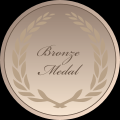 MANDATORY: 1. You must have completed the RI Presidential Citation Goals. Must be submitted by April 1, 2016.MANDATORY: 2. Complete 3 of the 5 Avenues of Service Awards Criteria for the District by
May 15, 2016BRONZE CLUBMANDATORY: 1. You must have completed the RI Presidential Citation Goals. Must be submitted by April 1, 2016.MANDATORY: 2. Complete 3 of the 5 Avenues of Service Awards Criteria for the District by
May 15, 2016BRONZE CLUBMANDATORY: 1. You must have completed the RI Presidential Citation Goals. Must be submitted by April 1, 2016.MANDATORY: 2. Complete 3 of the 5 Avenues of Service Awards Criteria for the District by
May 15, 2016PLUS: MUST COMPLETE AT LEAST FIVE (5) of the following:PLUS: MUST COMPLETE AT LEAST FIVE (5) of the following:Number Completed:Number Completed:1Attain a membership Net Increase of +1 (members as of July 1, 2015 – May 15, 2016)Attain a membership Net Increase of +1 (members as of July 1, 2015 – May 15, 2016)Attain a membership Net Increase of +1 (members as of July 1, 2015 – May 15, 2016)Explain if completed:Explain if completed:Explain if completed:2Attain a membership Retention Rate of 80% (members July 1, 2015 – May 15, 2016)Attain a membership Retention Rate of 80% (members July 1, 2015 – May 15, 2016)Attain a membership Retention Rate of 80% (members July 1, 2015 – May 15, 2016)Explain if completed:Explain if completed:Explain if completed:3Participate in at least 1 Public Relations activity through electronic, broadcast or print media.Participate in at least 1 Public Relations activity through electronic, broadcast or print media.Participate in at least 1 Public Relations activity through electronic, broadcast or print media.Explain if completed:Explain if completed:Explain if completed:4Club per capita contribution of at least $100 to the TRF Annual Programs Fund.Club per capita contribution of at least $100 to the TRF Annual Programs Fund.Club per capita contribution of at least $100 to the TRF Annual Programs Fund.Explain if completed:Explain if completed:Explain if completed:5Club per capita contribution of at least $25to the TRF Polio Plus Fund.Club per capita contribution of at least $25to the TRF Polio Plus Fund.Club per capita contribution of at least $25to the TRF Polio Plus Fund.Explain if completed:Explain if completed:Explain if completed:6Participate in at least one District Matching GrantParticipate in at least one District Matching GrantParticipate in at least one District Matching GrantExplain if completed:Explain if completed:Explain if completed:7Bakersfield District Conference, October 2-4, 2015 Attendance 5% of Club (includes family, guests, Interact).Bakersfield District Conference, October 2-4, 2015 Attendance 5% of Club (includes family, guests, Interact).Bakersfield District Conference, October 2-4, 2015 Attendance 5% of Club (includes family, guests, Interact).Explain if completed:Explain if completed:Explain if completed:8Participation level of 3% members at the 2016 District Assembly.Participation level of 3% members at the 2016 District Assembly.Participation level of 3% members at the 2016 District Assembly.Explain if completed:Explain if completed:Explain if completed:9Participation level of at least 1 member at the 2016 District Midterm Seminar.Participation level of at least 1 member at the 2016 District Midterm Seminar.Participation level of at least 1 member at the 2016 District Midterm Seminar.Explain if completed:Explain if completed:Explain if completed:10Participation level of 2 members at the 2015-2016 District Membership/PRor Foundation Seminars.Participation level of 2 members at the 2015-2016 District Membership/PRor Foundation Seminars.Participation level of 2 members at the 2015-2016 District Membership/PRor Foundation Seminars.Explain if completed:Explain if completed:Explain if completed:11Total of at least 1 NEW Basic or Master PRLS graduateTotal of at least 1 NEW Basic or Master PRLS graduateTotal of at least 1 NEW Basic or Master PRLS graduateExplain if completed:Explain if completed:Explain if completed:12Total of at least 1 NEW Benefactor or Bequest Society memberTotal of at least 1 NEW Benefactor or Bequest Society memberTotal of at least 1 NEW Benefactor or Bequest Society memberExplain if completed:Explain if completed:Explain if completed:13Total of at least 1NEW Paul Harris Fellow Total of at least 1NEW Paul Harris Fellow Total of at least 1NEW Paul Harris Fellow Explain if completed:Explain if completed:Explain if completed:14Total of at least 1NEW Paul Harris Society memberTotal of at least 1NEW Paul Harris Society memberTotal of at least 1NEW Paul Harris Society memberExplain if completed:Explain if completed:Explain if completed:District 5240 Awards & Recognition Program – “Be a Gift to the World” Awards 2015-2016Recognition awards for Club actions/goals achieved from July 1, 2015 to May 15, 2016.  Some criteria count in more than one category.  The “Explain” box will expand as you briefly describe what you did.  Send your District 5240 Awards forms in Word or PDF format to rpschwartz@sbcglobal.net.Send photos in .jpeg format.Forms and photos will be acceptedApril 16, 2016 to May 15, 2016. Send backup CD or USB thumb drive of awards and photos to Sandi Schwartz, 2405 Snowdrop Drive, Bakersfield, CA 93311District 5240 Awards & Recognition Program – “Be a Gift to the World” Awards 2015-2016Recognition awards for Club actions/goals achieved from July 1, 2015 to May 15, 2016.  Some criteria count in more than one category.  The “Explain” box will expand as you briefly describe what you did.  Send your District 5240 Awards forms in Word or PDF format to rpschwartz@sbcglobal.net.Send photos in .jpeg format.Forms and photos will be acceptedApril 16, 2016 to May 15, 2016. Send backup CD or USB thumb drive of awards and photos to Sandi Schwartz, 2405 Snowdrop Drive, Bakersfield, CA 93311District 5240 Awards & Recognition Program – “Be a Gift to the World” Awards 2015-2016Recognition awards for Club actions/goals achieved from July 1, 2015 to May 15, 2016.  Some criteria count in more than one category.  The “Explain” box will expand as you briefly describe what you did.  Send your District 5240 Awards forms in Word or PDF format to rpschwartz@sbcglobal.net.Send photos in .jpeg format.Forms and photos will be acceptedApril 16, 2016 to May 15, 2016. Send backup CD or USB thumb drive of awards and photos to Sandi Schwartz, 2405 Snowdrop Drive, Bakersfield, CA 93311Recipients of the Governor’s Clubs of Distinction will be recognized at the District Awards and Recognition Event scheduled for June 25, 2016. Recipients of the GOLD CLUB will be eligible for the Best Club in District 5240 for each Club size category.Recipients of the Governor’s Clubs of Distinction will be recognized at the District Awards and Recognition Event scheduled for June 25, 2016. Recipients of the GOLD CLUB will be eligible for the Best Club in District 5240 for each Club size category.Recipients of the Governor’s Clubs of Distinction will be recognized at the District Awards and Recognition Event scheduled for June 25, 2016. Recipients of the GOLD CLUB will be eligible for the Best Club in District 5240 for each Club size category.SILVER CLUB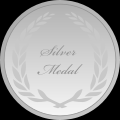 MANDATORY: 1. You must qualify for Bronze status to proceed with Silver.MANDATORY: 2. Complete 4 of the 5 Avenues of Service Awards Criteria for the District by
May 15, 2016SILVER CLUBMANDATORY: 1. You must qualify for Bronze status to proceed with Silver.MANDATORY: 2. Complete 4 of the 5 Avenues of Service Awards Criteria for the District by
May 15, 2016SILVER CLUBMANDATORY: 1. You must qualify for Bronze status to proceed with Silver.MANDATORY: 2. Complete 4 of the 5 Avenues of Service Awards Criteria for the District by
May 15, 2016PLUS: MUST COMPLETE AT LEAST FIVE (5) of the following:PLUS: MUST COMPLETE AT LEAST FIVE (5) of the following:Number Completed:1Membership Net Increase of +2 (members as of July 1, 2015 – May 15, 2016) Membership Net Increase of +2 (members as of July 1, 2015 – May 15, 2016) Explain if completed:Explain if completed:2Membership Retention Rate of85%(members as of July 1, 2015 – May 15, 2016) Membership Retention Rate of85%(members as of July 1, 2015 – May 15, 2016) Explain if completed:Explain if completed:3Participate in at least 2 Public Relations activities through electronic, broadcast or print media.Participate in at least 2 Public Relations activities through electronic, broadcast or print media.Explain if completed:Explain if completed:4Club per capita contribution of at least $125 to the TRF Annual Programs Fund. Club per capita contribution of at least $125 to the TRF Annual Programs Fund. Explain if completed:Explain if completed:5Club per capita contribution of at least $35 to the TRF Polio Plus Fund.Club per capita contribution of at least $35 to the TRF Polio Plus Fund.Explain if completed:Explain if completed:6Bakersfield District Conference, October 2-4, 2015 Attendance 7% of Club (includes family, guests, Interact).Bakersfield District Conference, October 2-4, 2015 Attendance 7% of Club (includes family, guests, Interact).Explain if completed:Explain if completed:7Has an identified Club president for 2017-2018.Has an identified Club president for 2017-2018.Explain if completed:Explain if completed:8Participation level of 5% members at the 2016 District Assembly.Participation level of 5% members at the 2016 District Assembly.Explain if completed:Explain if completed:9Participation level of 2 members at the 2016 District Midterm Seminar.Participation level of 2 members at the 2016 District Midterm Seminar.Explain if completed:Explain if completed:10Participation level of 3 members at the 2015-16 District Membership/PR or Foundation Seminars.Participation level of 3 members at the 2015-16 District Membership/PR or Foundation Seminars.Explain if completed:Explain if completed:11Participate in a Multi-Club Community Service Project.Participate in a Multi-Club Community Service Project.Explain if completed:Explain if completed:12Participate in a Multi-Club International Service Project (includes Multi-Club matching grant).Participate in a Multi-Club International Service Project (includes Multi-Club matching grant).Explain if completed:Explain if completed:13Develop or Update the Club’s 3-year strategic Plan.Develop or Update the Club’s 3-year strategic Plan.Explain if completed:Explain if completed:14Submit a Club Member Nominee for the RI Avenues of Service Citation (rotary.org > Members > Awards)Submit a Club Member Nominee for the RI Avenues of Service Citation (rotary.org > Members > Awards)Explain if completed:Explain if completed:15Participate in presenting Family and Community Service Awards (shop.rotary.org > Certificates)Participate in presenting Family and Community Service Awards (shop.rotary.org > Certificates)Explain if completed:Explain if completed:District 5240 Awards & Recognition Program – “Be a Gift to the World” Awards 2015-2016Recognition awards for Club actions/goals achieved from July 1, 2015 to May 15, 2016.  Some criteria count in more than one category.  The “Explain” box will expand as you briefly describe what you did.  Send your District 5240 Awards forms in Word or PDF format to rpschwartz@sbcglobal.net.Send photos in .jpeg format.Forms and photos will be acceptedApril 16, 2016 to May 15, 2016. Send backup CD or USB thumb drive of awards and photos to Sandi Schwartz, 2405 Snowdrop Drive, Bakersfield, CA 93311District 5240 Awards & Recognition Program – “Be a Gift to the World” Awards 2015-2016Recognition awards for Club actions/goals achieved from July 1, 2015 to May 15, 2016.  Some criteria count in more than one category.  The “Explain” box will expand as you briefly describe what you did.  Send your District 5240 Awards forms in Word or PDF format to rpschwartz@sbcglobal.net.Send photos in .jpeg format.Forms and photos will be acceptedApril 16, 2016 to May 15, 2016. Send backup CD or USB thumb drive of awards and photos to Sandi Schwartz, 2405 Snowdrop Drive, Bakersfield, CA 93311District 5240 Awards & Recognition Program – “Be a Gift to the World” Awards 2015-2016Recognition awards for Club actions/goals achieved from July 1, 2015 to May 15, 2016.  Some criteria count in more than one category.  The “Explain” box will expand as you briefly describe what you did.  Send your District 5240 Awards forms in Word or PDF format to rpschwartz@sbcglobal.net.Send photos in .jpeg format.Forms and photos will be acceptedApril 16, 2016 to May 15, 2016. Send backup CD or USB thumb drive of awards and photos to Sandi Schwartz, 2405 Snowdrop Drive, Bakersfield, CA 93311Governor’s “Light Up Rotary” Clubs of Distinction:  BRONZE CLUB, SILVER CLUB, GOLD CLUBGovernor’s “Light Up Rotary” Clubs of Distinction:  BRONZE CLUB, SILVER CLUB, GOLD CLUBGovernor’s “Light Up Rotary” Clubs of Distinction:  BRONZE CLUB, SILVER CLUB, GOLD CLUBRecipients of the Governor’s Clubs of Distinction will be recognized at the District Awards and Recognition Event scheduled for June 25, 2016. Recipients of the GOLD CLUB will be eligible for the Best Club in District 5240 for each Club size category.Recipients of the Governor’s Clubs of Distinction will be recognized at the District Awards and Recognition Event scheduled for June 25, 2016. Recipients of the GOLD CLUB will be eligible for the Best Club in District 5240 for each Club size category.Recipients of the Governor’s Clubs of Distinction will be recognized at the District Awards and Recognition Event scheduled for June 25, 2016. Recipients of the GOLD CLUB will be eligible for the Best Club in District 5240 for each Club size category.GOLD CLUB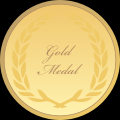 MANDATORY: 1. You must qualify for Silver status to proceed with Gold.MANDATORY: 2. Complete 4 of the 5 Avenues of Service Awards Criteria for the District by 
May 15, 2016GOLD CLUBMANDATORY: 1. You must qualify for Silver status to proceed with Gold.MANDATORY: 2. Complete 4 of the 5 Avenues of Service Awards Criteria for the District by 
May 15, 2016GOLD CLUBMANDATORY: 1. You must qualify for Silver status to proceed with Gold.MANDATORY: 2. Complete 4 of the 5 Avenues of Service Awards Criteria for the District by 
May 15, 2016MUST COMPLETE AT LEAST SIX (6) of the following:MUST COMPLETE AT LEAST SIX (6) of the following:Number Completed:1Membership Net Increase of +3 (members as of July 1, 2015 – May 15, 2016) Membership Net Increase of +3 (members as of July 1, 2015 – May 15, 2016) Explain if completed:Explain if completed:2Membership Retention Rate of 90%(members as of July 1, 2015 – May 15, 2016) Membership Retention Rate of 90%(members as of July 1, 2015 – May 15, 2016) Explain if completed:Explain if completed:3Club per capita contribution of at least $150 to the TRF Annual Programs Fund. Club per capita contribution of at least $150 to the TRF Annual Programs Fund. Explain if completed:Explain if completed:4Club per capita contribution of at least $50 to the TRF Polio Plus Fund.Club per capita contribution of at least $50 to the TRF Polio Plus Fund.Explain if completed:Explain if completed:5Bakersfield District Conference, October 2-4, 2015 Attendance 9% of Club (includes family, guests, Interact).Bakersfield District Conference, October 2-4, 2015 Attendance 9% of Club (includes family, guests, Interact).Explain if completed:Explain if completed:6*Has an identified Club president for 2018-2019.Has an identified Club president for 2018-2019.Explain if completed:Explain if completed:7Participation level of 7% members at the 2016 District Assembly.Participation level of 7% members at the 2016 District Assembly.Explain if completed:Explain if completed:8Participation level of 3 members at the 2016 District Midterm Seminar.Participation level of 3 members at the 2016 District Midterm Seminar.Explain if completed:Explain if completed:9Participation level of 4 members at the 2015-16 District Membership/PR or Foundation Seminars.Participation level of 4 members at the 2015-16 District Membership/PR or Foundation Seminars.Explain if completed:Explain if completed:10Submit a Club Member Nominee for the RI Avenues of Service Citation (rotary.org > Members > Awards)Submit a Club Member Nominee for the RI Avenues of Service Citation (rotary.org > Members > Awards)Explain if completed:Explain if completed:11100% Paul Harris Awards status for your Club100% Paul Harris Awards status for your ClubExplain if completed:Explain if completed:12Participate in presenting Family andCommunity Service Awards (shop.rotary.org > Certificates)Participate in presenting Family andCommunity Service Awards (shop.rotary.org > Certificates)Explain if completed:Explain if completed: